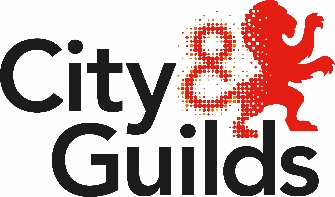 Level 3	Advanced Technical Diploma in Plumbing (8202-35-036)Version 1.0About this documentThis document contains the mandatory recording forms for the synoptic assignment within the Level 3 Advanced Technical Diploma in Plumbing (8202-35). Declaration of authenticity form.Candidate record form.Practical observation form.Declaration of authenticity 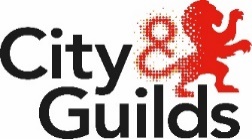 Technical qualificationsAdditional Support Has the candidate received any additional support in the production of this work? 		 No   Yes  (Please tick appropriate)	If yes, give details below (and on a separate sheet if necessary).Candidate:I confirm that all work submitted is my own, and that I have acknowledged all sources I have used.I also confirm that I had no knowledge of the content of this assignment prior to the delivery from my tutor/assessor and that I will not divulge the content of this assignment to other potential candidates.Tutor:I confirm that all work was conducted under conditions designed to assure the authenticity of the candidate’s work, and am satisfied that, to the best of my knowledge, the work produced is solely that of the candidate.I also confirm that I have raised any potential cases of malpractice to City & Guilds.Note: Where the candidate and/or tutor is unable to, or does not confirm authenticity through signing this declaration form, the work will be returned to the centre and this will delay the moderation process. If any question of authenticity arises, the tutor may be contacted for justification of authentication. Candidate Record Form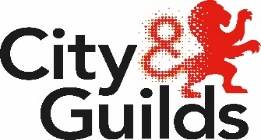 Technical qualifications	Level 3 Advanced Technical Diploma in Plumbing (8202-35)Level 3 Plumbing - Synoptic assignment (8202-036) Marker Notes – Please always refer to the relevant marking grid for guidance on allocating marks and make notes that describe the quality of the evidence and justification of marks. Expand boxes as required.Practical Observation Form (PO)	Candidate Name:	Assessment ID: Candidate Number:	Centre NumberDate:The evidence section in this PO form should consist of comments/notes that are used to record the qualities and details of performance to inform marking and moderation against the AOs; what is the candidate doing? How well are they performing? - Describe what you are seeing in terms of the candidate demonstrating skills, knowledge and behaviours. These statements will support you in marking the assignment holistically and also support any decisions made in moderation. This PO form should not be used to assign marks per task as marks need to be applied holistically for each AO across all tasks within the assignment. Use the Candidate Record Form (CRF) to record the final overview of the quality of performance and the overall marks for each AO.This form should, along with all other candidate evidence, should be uploaded to the Moderation Portal if requested or as part of a sample.Task 2 & 3The assessor should record their observations for Tasks in the table below. See the Observation section above for details around the types of comments to add here. Information around tolerances can be found after this table.Assessment IDQualification numberCandidate nameCandidate number Centre nameCentre numberCandidate signatureDate Tutor signatureDate Candidate nameCandidate numberCentre nameCentre numberAO1 – Recall - Recall of knowledge relating to the qualification LOsAO1 – Recall - Recall of knowledge relating to the qualification LOsAO1 – Recall - Recall of knowledge relating to the qualification LOsAO1 – Recall - Recall of knowledge relating to the qualification LOsAO1 – Recall - Recall of knowledge relating to the qualification LOsAO1 – Recall - Recall of knowledge relating to the qualification LOsAO1 – Recall - Recall of knowledge relating to the qualification LOsAO1 – Recall - Recall of knowledge relating to the qualification LOsAO1 – Recall - Recall of knowledge relating to the qualification LOsAO1 – Recall - Recall of knowledge relating to the qualification LOsAO1 – Recall - Recall of knowledge relating to the qualification LOsAO1 – Recall - Recall of knowledge relating to the qualification LOsAO1 – Recall - Recall of knowledge relating to the qualification LOsAO1 – Recall - Recall of knowledge relating to the qualification LOsAO1 – Recall - Recall of knowledge relating to the qualification LOsAO1 – Recall - Recall of knowledge relating to the qualification LOsAO1 – Recall - Recall of knowledge relating to the qualification LOsAO1 – Recall - Recall of knowledge relating to the qualification LOsAO1 – Recall - Recall of knowledge relating to the qualification LOsAO1 – Recall - Recall of knowledge relating to the qualification LOsAO1 – Recall - Recall of knowledge relating to the qualification LOsAO1 – Recall - Recall of knowledge relating to the qualification LOsAO1 – Recall - Recall of knowledge relating to the qualification LOsAO1 – Recall - Recall of knowledge relating to the qualification LOsAO1 – Recall - Recall of knowledge relating to the qualification LOs10%111122223333444455556666AO1 MarkNotes & justificationNotes & justificationNotes & justificationNotes & justificationNotes & justificationNotes & justificationNotes & justificationNotes & justificationNotes & justificationNotes & justificationNotes & justificationNotes & justificationNotes & justificationNotes & justificationNotes & justificationNotes & justificationNotes & justificationNotes & justificationNotes & justificationNotes & justificationNotes & justificationNotes & justificationNotes & justificationNotes & justificationAO2 – Understanding - Understanding of concepts theories and processes relating to the LOsAO2 – Understanding - Understanding of concepts theories and processes relating to the LOsAO2 – Understanding - Understanding of concepts theories and processes relating to the LOsAO2 – Understanding - Understanding of concepts theories and processes relating to the LOsAO2 – Understanding - Understanding of concepts theories and processes relating to the LOsAO2 – Understanding - Understanding of concepts theories and processes relating to the LOsAO2 – Understanding - Understanding of concepts theories and processes relating to the LOsAO2 – Understanding - Understanding of concepts theories and processes relating to the LOsAO2 – Understanding - Understanding of concepts theories and processes relating to the LOsAO2 – Understanding - Understanding of concepts theories and processes relating to the LOsAO2 – Understanding - Understanding of concepts theories and processes relating to the LOsAO2 – Understanding - Understanding of concepts theories and processes relating to the LOsAO2 – Understanding - Understanding of concepts theories and processes relating to the LOsAO2 – Understanding - Understanding of concepts theories and processes relating to the LOsAO2 – Understanding - Understanding of concepts theories and processes relating to the LOsAO2 – Understanding - Understanding of concepts theories and processes relating to the LOsAO2 – Understanding - Understanding of concepts theories and processes relating to the LOsAO2 – Understanding - Understanding of concepts theories and processes relating to the LOsAO2 – Understanding - Understanding of concepts theories and processes relating to the LOsAO2 – Understanding - Understanding of concepts theories and processes relating to the LOsAO2 – Understanding - Understanding of concepts theories and processes relating to the LOsAO2 – Understanding - Understanding of concepts theories and processes relating to the LOsAO2 – Understanding - Understanding of concepts theories and processes relating to the LOsAO2 – Understanding - Understanding of concepts theories and processes relating to the LOsAO2 – Understanding - Understanding of concepts theories and processes relating to the LOs20%112233445566778899101011111212AO2 MarkNotes & justificationNotes & justificationNotes & justificationNotes & justificationNotes & justificationNotes & justificationNotes & justificationNotes & justificationNotes & justificationNotes & justificationNotes & justificationNotes & justificationNotes & justificationNotes & justificationNotes & justificationNotes & justificationNotes & justificationNotes & justificationNotes & justificationNotes & justificationNotes & justificationNotes & justificationNotes & justificationNotes & justificationAO3 - Practical skill - Application of practical/technical skillsAO3 - Practical skill - Application of practical/technical skillsAO3 - Practical skill - Application of practical/technical skillsAO3 - Practical skill - Application of practical/technical skillsAO3 - Practical skill - Application of practical/technical skillsAO3 - Practical skill - Application of practical/technical skillsAO3 - Practical skill - Application of practical/technical skillsAO3 - Practical skill - Application of practical/technical skillsAO3 - Practical skill - Application of practical/technical skillsAO3 - Practical skill - Application of practical/technical skillsAO3 - Practical skill - Application of practical/technical skillsAO3 - Practical skill - Application of practical/technical skillsAO3 - Practical skill - Application of practical/technical skillsAO3 - Practical skill - Application of practical/technical skillsAO3 - Practical skill - Application of practical/technical skillsAO3 - Practical skill - Application of practical/technical skillsAO3 - Practical skill - Application of practical/technical skillsAO3 - Practical skill - Application of practical/technical skillsAO3 - Practical skill - Application of practical/technical skillsAO3 - Practical skill - Application of practical/technical skillsAO3 - Practical skill - Application of practical/technical skillsAO3 - Practical skill - Application of practical/technical skillsAO3 - Practical skill - Application of practical/technical skillsAO3 - Practical skill - Application of practical/technical skillsAO3 - Practical skill - Application of practical/technical skills40%123456789101112131415161718192021222324AO3 MarkNotes & justificationNotes & justificationNotes & justificationNotes & justificationNotes & justificationNotes & justificationNotes & justificationNotes & justificationNotes & justificationNotes & justificationNotes & justificationNotes & justificationNotes & justificationNotes & justificationNotes & justificationNotes & justificationNotes & justificationNotes & justificationNotes & justificationNotes & justificationNotes & justificationNotes & justificationNotes & justificationNotes & justificationAO4 – Bringing it together - coherence of the whole subjectAO4 – Bringing it together - coherence of the whole subjectAO4 – Bringing it together - coherence of the whole subjectAO4 – Bringing it together - coherence of the whole subjectAO4 – Bringing it together - coherence of the whole subjectAO4 – Bringing it together - coherence of the whole subjectAO4 – Bringing it together - coherence of the whole subjectAO4 – Bringing it together - coherence of the whole subjectAO4 – Bringing it together - coherence of the whole subjectAO4 – Bringing it together - coherence of the whole subjectAO4 – Bringing it together - coherence of the whole subjectAO4 – Bringing it together - coherence of the whole subjectAO4 – Bringing it together - coherence of the whole subjectAO4 – Bringing it together - coherence of the whole subjectAO4 – Bringing it together - coherence of the whole subjectAO4 – Bringing it together - coherence of the whole subjectAO4 – Bringing it together - coherence of the whole subjectAO4 – Bringing it together - coherence of the whole subjectAO4 – Bringing it together - coherence of the whole subjectAO4 – Bringing it together - coherence of the whole subjectAO4 – Bringing it together - coherence of the whole subjectAO4 – Bringing it together - coherence of the whole subjectAO4 – Bringing it together - coherence of the whole subjectAO4 – Bringing it together - coherence of the whole subjectAO4 – Bringing it together - coherence of the whole subject20%112233445566778899101011111212AO4 MarkNotes & justificationNotes & justificationNotes & justificationNotes & justificationNotes & justificationNotes & justificationNotes & justificationNotes & justificationNotes & justificationNotes & justificationNotes & justificationNotes & justificationNotes & justificationNotes & justificationNotes & justificationNotes & justificationNotes & justificationNotes & justificationNotes & justificationNotes & justificationNotes & justificationNotes & justificationNotes & justificationNotes & justificationAO5 - Attending to detail / perfecting - Repeated checking, perfecting, noticing, engagedAO5 - Attending to detail / perfecting - Repeated checking, perfecting, noticing, engagedAO5 - Attending to detail / perfecting - Repeated checking, perfecting, noticing, engagedAO5 - Attending to detail / perfecting - Repeated checking, perfecting, noticing, engagedAO5 - Attending to detail / perfecting - Repeated checking, perfecting, noticing, engagedAO5 - Attending to detail / perfecting - Repeated checking, perfecting, noticing, engagedAO5 - Attending to detail / perfecting - Repeated checking, perfecting, noticing, engagedAO5 - Attending to detail / perfecting - Repeated checking, perfecting, noticing, engagedAO5 - Attending to detail / perfecting - Repeated checking, perfecting, noticing, engagedAO5 - Attending to detail / perfecting - Repeated checking, perfecting, noticing, engagedAO5 - Attending to detail / perfecting - Repeated checking, perfecting, noticing, engagedAO5 - Attending to detail / perfecting - Repeated checking, perfecting, noticing, engagedAO5 - Attending to detail / perfecting - Repeated checking, perfecting, noticing, engagedAO5 - Attending to detail / perfecting - Repeated checking, perfecting, noticing, engagedAO5 - Attending to detail / perfecting - Repeated checking, perfecting, noticing, engagedAO5 - Attending to detail / perfecting - Repeated checking, perfecting, noticing, engagedAO5 - Attending to detail / perfecting - Repeated checking, perfecting, noticing, engagedAO5 - Attending to detail / perfecting - Repeated checking, perfecting, noticing, engagedAO5 - Attending to detail / perfecting - Repeated checking, perfecting, noticing, engagedAO5 - Attending to detail / perfecting - Repeated checking, perfecting, noticing, engagedAO5 - Attending to detail / perfecting - Repeated checking, perfecting, noticing, engagedAO5 - Attending to detail / perfecting - Repeated checking, perfecting, noticing, engagedAO5 - Attending to detail / perfecting - Repeated checking, perfecting, noticing, engagedAO5 - Attending to detail / perfecting - Repeated checking, perfecting, noticing, engagedAO5 - Attending to detail / perfecting - Repeated checking, perfecting, noticing, engaged10%111122223333444455556666AO5 MarkNotes & justificationNotes & justificationNotes & justificationNotes & justificationNotes & justificationNotes & justificationNotes & justificationNotes & justificationNotes & justificationNotes & justificationNotes & justificationNotes & justificationNotes & justificationNotes & justificationNotes & justificationNotes & justificationNotes & justificationNotes & justificationNotes & justificationNotes & justificationNotes & justificationNotes & justificationNotes & justificationNotes & justificationTutor signatureDate TotalWhat went well?What could be improved?Fault Diagnosis Identification of FaultCommunication of that diagnosisInstallation may include:Installation Techniques Fabrication TechniquesPositioning and ComponentsSafe working practicesWiringSafe IsolationSystem IsolationTestingOutlet TemperaturesFlow RatesProceduresHandoverCandidate’s workmanship, timescale, approach to the task, confidence in work they are carrying out, assured understanding of the work carrying out